uzavřená v souladu s ustanovením § 2395 a násl. zákona č. 89/2012 Sb., občanský zákoník, ve znění pozdějších předpisů (dále jen „občanský zákoník“) mezi níže identifikovaným poskytovatelem financování jako úvěrujícím a příjemcem financování jako úvěrovaným (dále jen „smlouva o úvěru“)  Součástí smlouvy o úvěru jsou Všeobecné obchodní podmínky ke smlouvě o úvěru (dále jen „VOP“), verze 017/1000326186/20221009 platná od 09.10.2022.  Podpisem smlouvy o úvěru žádá příjemce financování poskytovatele financování o čerpání úvěru ve výši stanovené níže. Poskytovatel financování se zavazuje, že za podmínek stanovených touto smlouvou o úvěru a VOP poskytne příjemci financování finanční prostředky do výše uvedené v této smlouvě o úvěru s parametry úvěru specifikovanými v této smlouvě o úvěru a příjemce financování se zavazuje poskytnuté finanční prostředky vrátit a zaplatit úroky a další platby v souladu s podmínkami této smlouvy a VOP.    PŘEDMĚT FINANCOVÁNÍ: 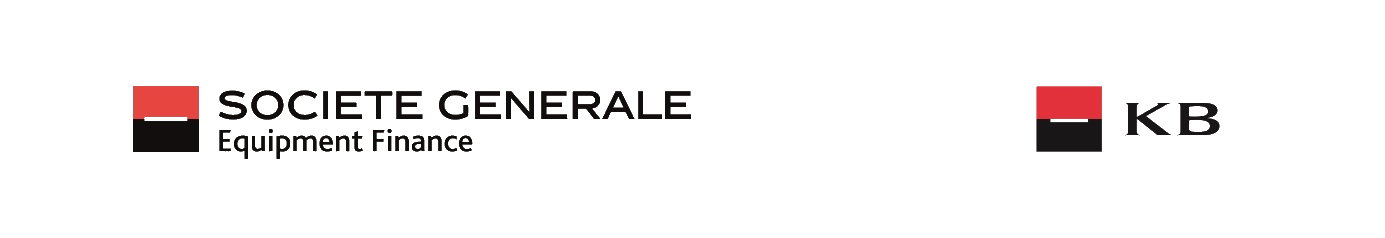 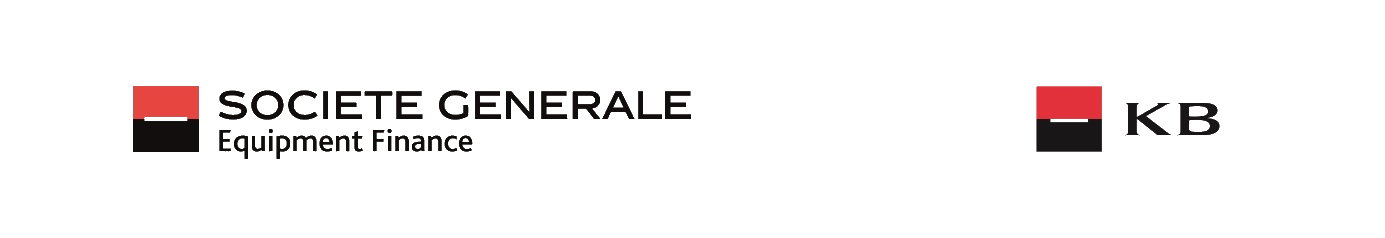    Úvěr bude čerpán z účtu poskytovatele financování jednorázově/postupně poté, co budou splněny níže uvedené podmínky a podmínky stanovené VOP:   SPLÁTKY A OSTATNÍ PARAMETRY SMLOUVY O ÚVĚRU: Registr smluv: ANO Pojištění předmětu financování: Příjemce financování je povinen před čerpáním úvěru předložit poskytovateli financování níže uvedené podklady vztahující se ke smlouvě o úvěru: Poskytovatel financování poskytne úvěr výplatou na registrovaný účet dodavatele uvedený na daňovém dokladu dodavatele/faktuře/zálohové faktuře. Příjemce financování je povinen před čerpáním úvěru předložit poskytovateli financování následující podklady:  kopii daňového dokladu dodavatele obsahujícího detailní specifikaci předmětu financování (včetně výrobního čísla), kopii kupní smlouvy uzavřené mezi dodavatelem a příjemcem financování, popř. dodavatelem potvrzené objednávky či jiného dokladu o uzavření příslušné smlouvy s dodavatelem, kopii oboustranně podepsaného dokladu o předání a převzetí předmětu financování (dodací list, předávací protokol), předložení kopie výpisu z účtu příjemce financování nebo dodavatele prokazující úhradu části kupní ceny ve výši 339 125,00 CZK a DPH ve výši 142 432,50 CZK na účet dodavatele,   smlouvu/smlouvy o zajišťovacím převodu vlastnického práva specifikovanou/specifikované níže Poskytnutí úvěru je dále vázáno na podmínku, že příjemce financování, popř. dodavatel před čerpáním úvěru nebo příslušné dílčí platby průkazně potvrdí, že příjemce financování s výjimkou částky rovnající se výši úvěru či příslušné dílčí platby uhradil dodavateli všechny dluhy vyplývající z příslušné smlouvy s dodavatelem. Další podmínky úvěru: Finanční prostředky získané z poskytnutého úvěru je příjemce financování oprávněn použít výlučně na pořízení předmětu specifikovaného ve smlouvě o úvěru. Příjemce financování je povinen splácet úvěr a úroky z poskytnutých plateb v souladu s podmínkami uvedenými ve smlouvě o úvěru a VOP a konečným předpisem splátek.  Tato smlouva je platná a účinná dnem jejího podpisu. Je-li tato smlouva podepisována poskytovatelem financování elektronicky, nabývá platnosti a účinnosti nejdříve podpisem druhé z osob, které ji podepisují za poskytovatele financování. Ustanovení o nabytí platnosti, případně i účinnosti nejdříve okamžikem podpisu druhé z osob podepisujících za poskytovatele financování v případě elektronického podepisování se uplatní rovněž na VOP a veškeré případné dodatky či přílohy této smlouvy. Je-li příjemce financování povinnou osobou dle zákona č. 340/2015 Sb., o registru smluv, v účinném znění (dále jen „povinná osoba“), nabývá smlouva o úvěru účinnosti nejdříve dnem zveřejnění smlouvy a související dokumentace v registru smluv, není-li sjednáno pozdější datum účinnosti.   Změny této smlouvy vyžadují písemnou formu (tj. buď oboustranně rukopisně nebo oboustranně elektronicky podepsaný dokument, není-li uvedeno jinak). Za písemnou formu nebude pro tento účel považována pouhá výměna e-mailových či jiných elektronických zpráv.  Příjemce financování může návrh této smlouvy přijmout pouze ve znění navrhovaném poskytovatelem financování s vyloučením možného přijetí návrhu smlouvy s dodatkem nebo odchylkou. Příjemce financování prohlašuje, že při jednání o uzavření této smlouvy mu byly sděleny všechny pro něj relevantní skutkové a právní okolnosti k posouzení možnosti uzavřít tuto smlouvu a že neočekává ani nepožaduje od poskytovatele financování žádné další informace v této věci.  Všechny spory vznikající z této smlouvy o úvěru a v souvislosti s ní budou rozhodovány s konečnou platností u Rozhodčího soudu při Hospodářské komoře České republiky a Agrární komoře České republiky podle jeho řádu třemi rozhodci.  V případě elektronického podepisování mohou být podpisy připojeny namísto ve shora uvedené podpisové tabulce v podpisovém archu, jenž je v takovém případě nedílnou součástí tohoto dokumentu.  Identifikace poskytovatele financování: Identifikace příjemce financování: SG Equipment Finance Czech Republic s.r.o. SLUMBI spol. s r.o. náměstí Junkových 2772/1 155 00 Praha 5 Opavská 828/61 743 01 Bílovec Bankovní spojení: 0162710187/0100 Komerční banka, a.s., Praha 1, Na Příkopě 33 Měna: CZK IČ: 	61061344 DIČ: 	CZ61061344 Zápis v OR: Městský soud v Praze, C 43038 IČ: 	64613771 DIČ: 	CZ64613771 Zápis v OR: Krajský soud v Ostravě, C 8967 - dále jen poskytovatel financování  - - dále jen příjemce financování  - Malotraktor Stage V včetně příslušenství DODAVATEL: Šálek s.r.o.  Vrahovická 2527/5  796 01 Prostějov  IČ: 	26277336  DIČ: 	CZ26277336  Zápis v OR: Krajský soud v Brně, C 41320 Předběžná kupní cena bez DPH  	 (dále jen PKC): 	678 250,00 CZK Výrobní číslo: 	viz doklad o předání  Výrobce: 	Stage Rok výroby: 	2023 Stav: 	nový Výše poskytnutého úvěru:  50,0000% z PKC, maximálně však 339 125,00 CZK Měna poskytnutého úvěru: CZK Měna smlouvy o úvěru: Měna smlouvy o úvěru: CZK CZK Druh financování: Druh financování: Fixní (na dobu 4 let)  Fixní (na dobu 4 let)  Doba splácení (v měsících) ve smyslu čl. 1 odst. 1.1 VOP: Doba splácení (v měsících) ve smyslu čl. 1 odst. 1.1 VOP: 48 48 Výše úvěru (jistina):  Výše úvěru (jistina):  339 125,00  CZK 339 125,00  CZK Předběžná výše úroku: Předběžná výše úroku: 58 214,20  CZK 58 214,20  CZK Výše úvěrových splátek celkem: (konečná výše jistiny úvěru a úroku bude stanovena v souladu s článkem 1 a článkem 4 VOP) Výše úvěrových splátek celkem: (konečná výše jistiny úvěru a úroku bude stanovena v souladu s článkem 1 a článkem 4 VOP) 397 339,20  CZK 397 339,20  CZK Poplatek za sjednání úvěru: Poplatek za sjednání úvěru: 1 000,00 CZK 1 000,00 CZK Předběžná výše splátek Frekvence splácení Předběžná splatnost splátek Počet splátek 8 838,91  CZK měsíční k 15. v daném měsíci 48 Pojištění dle článku 2 odst. 2.1 VOP (povinné zákonné pojištění) sjednává: poskytovatel financování Pojištění dle článku 2 odst. 2.2 VOP (škodní pojištění) sjednává: poskytovatel financování Zajištění úvěru:  - Smlouva o zajišťovacím převodu vlastnického práva/Zástavní smlouva: k předmětu/předmětům financování, u něhož/nichž je uzavření této smlouvy poskytovatelem financování vyžadováno.  dle pododst. 6.1.1 VOP .................... Datum .................... Datum Bílovec, .................... Místo, datum Poskytovatel financování: Poskytovatel financování: Příjemce financování: SG Equipment Finance Czech Republic s.r.o. SG Equipment Finance Czech Republic s.r.o. SLUMBI spol. s r.o. ....................... Podpis ....................... Podpis ............................... Podpis Michaela Böhmová Jméno ……………… Jméno ............................... Jméno zmocněnec Funkce zmocněnec Funkce ............................... Funkce 